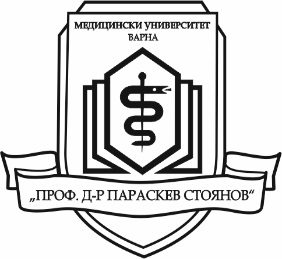 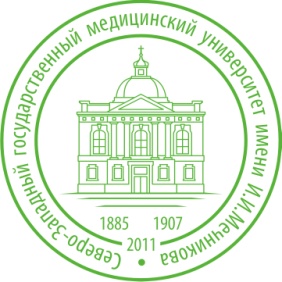 ЛЕТЕН СТАЖ ЗА СТУДЕНТИ ОТ        МУ - ВАРНА в Северозападен държавен медицински университет „И. И. Мечников“ - гр. САНКТ ПЕТЕРБУРГ, РУСИЯОт 1 до 14 август 2016 г. в град Санкт Петербург, Русия ще се проведе летен стаж за студенти 3, 4 и 5 курс,         от факултети „Медицина”, “Дентална медицина“ и  „Обществено здравеопазване”            Медицински университет “Проф. д-р Параскев Стоянов”– Варна.Срок за подаване на документи 16 февруари – 9 март 2016 г.Осигурява се: общежитие, закуска и обяд       Самолетните билети и дневните разходи са за сметка на кандидатитеКритерии за подбор на студентите:             Задължителни:	1. Минимален успех от следването – много добър 4.50 (вкл. зимен семестър                            на 2015-2016);2. Да са положили успешно всички изпити (вкл. зимен семестър на 2015-2016);              3. Да владеят английски език (владеенето на руски език е предимство).             Допълнителни:             Да имат интереси в една от следните области: спорт, музика, танци и др.         До 16.03.2016 г. специална комисия            ще селектира най-добрите 12 /дванадесет/ кандидатури.          Одобрените кандидати ще бъдат известени по е-mail             или по телефон.